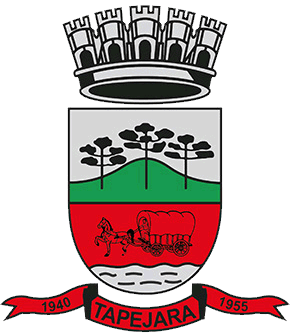 Pauta 006/2022Câmara Municipal de Vereadores de TapejaraSala de Sessões Zalmair João Roier (Alemão)Sessão Ordinária dia 14/03/2022.SAUDAÇÃO Invocando a proteção de Deus, declaro aberta a Sessão Ordinária da noite de hoje, dia 14 de março de 2022.- Solicito aos senhores que tomem assento.- Agradecemos as pessoas que se fazem presentes essa noite...- A cópia da Ata da Sessão Ordinária do dia 07/03/2022, está com os Senhores Vereadores e poderá ser retificada através de requerimento escrito encaminhado à Mesa Diretora. - Vereadores favoráveis permaneçam como estão, e contrários se manifestem...- Aprovado por...Informes e Agradecimentos:- Na quarta-feira (09), 10 estudantes do município, acompanhados de seus pais ou responsáveis, assinaram o contrato para ingresso no Programa Jovem Trabalhador. Esteve presente na assinatura do documento o Vereador Edson Luiz Dalla Costa.- No dia 10/03 (quinta-feira), os vereadores Eduardo de Oliveira e Josemar Stefani (Vinagre), e os servidores Luiz Bilhan e Pedro Ernesto, foram a Não-Me-Toque na Expo Direto Cotrijal;- No dia 14/03 (segunda-feira) os vereadores Everton Rovani, Edson Luiz Dalla Costa e Josemar Stefani participaram da 1º Conferencia Municipal de Saúde Mental de Tapejara, no Centro Cultural. EXPEDIENTE DO DIANa Sessão ordinária de hoje deram entrada as seguintes matérias:- Requerimento nº 012/2022 – nomes de ruas e logradouros;- Requerimento nº 013/2022 – nomes de ruas e logradouros;- Projeto de Lei nº 007/2022- Projeto de Lei nº 008/2022;- Moção de apoio nº 001/2022; -------------------------------------------------------------------------------------------------------------------------Determino e Solicito a servidora Valeria Delavechia, faça a leitura das matérias.ORDEM DO DIA---------------------------------------------------------------------------------------------------------------------------REQUERIMENTOS:De acordo com o Art. 138 do Regimento Interno, os requerimentos escritos serão deliberados pelo plenário e votados na mesma sessão de apresentação, não cabendo o adiamento nem discussão.Portanto, coloco em votação:- Requerimento nº 012/2022.  O Vereador Déberton Fracaro (Betinho) do PDT, no uso de suas legais e regimentais atribuições, vem por meio deste requerer a Mesa Diretora dessa Casa Legislativa, conforme Artigo 136 do Regimento Interno.  Que o nome do Senhor José Martinello seja incluído para designar nome de rua ou logradouro público. Segue em anexo o histórico do Senhor José Martinello.Coloco em votação o requerimento 012/2022. - Vereadores favoráveis permaneçam como estão contrários se manifestem.- Aprovado por...---------------------------------------------------------------------------------------------------------------------------- Requerimento nº 013/2022.  O Vereador Altamir Galvão Waltrich (Professor Altamir) do MDB, no uso de suas legais e regimentais atribuições, vem por meio deste requerer a Mesa Diretora dessa Casa Legislativa, conforme Artigo 136 do Regimento Interno.  Que o nome do Senhor Ivo Bortolini seja incluído para designar nome de rua ou logradouro público. Segue em anexo o histórico do Senhor Ivo Bortolini.Coloco em votação o requerimento 013/2022. - Vereadores favoráveis permaneçam como estão contrários se manifestem.- Aprovado por...---------------------------------------------------------------------------------------------------------------------------PROJETO DE LEI:- Em discussão o Projeto de Lei do Executivo nº 005/2022. Autoriza o Poder Executivo Municipal a firmar Termo de Acordo, efetuar pagamento e dá outras providências. - A palavra está com senhores vereadores.- Como mais nenhum vereador deseja fazer uso da palavra coloco em votação o Projeto de Lei do Executivo nº 005/2022.-Vereadores favoráveis permaneçam como estão contrários se manifestem.Aprovado por...-------------------------------------------------------------------------------------------------------------------------INDICAÇÕES- Em discussão a indicação nº 003/2022 de autoria do Vereador Déberton Fracaro (Betinho) do PDT. “Sugere ao Poder Executivo através da Secretaria da Educação, que estude a possibilidade de fazer a calçada situada na Rua Amâncio Cardoso da Escola Emef Fernando Borba”.- A palavra está com senhores vereadores.- Como mais nenhum vereador deseja fazer uso da palavra coloco em votação a Indicação nº 003/2022.-Vereadores favoráveis permaneçam como estão contrários se manifestem.-Aprovado por...---------------------------------------------------------------------------------------------------------------------------- Em discussão a indicação nº 004/2022 de autoria do Vereador Déberton Fracaro (Betinho) do PDT. “Sugere ao Poder Executivo através da Secretaria da Educação, que seja proporcionado aos estudantes de cursos preparatórios (pré-vestibular), um desconto (incentivo) nas passagens de ônibus, assim como os dados aos universitários via Autape”.- A palavra está com senhores vereadores.- Como mais nenhum vereador deseja fazer uso da palavra coloco em votação a Indicação nº 004/2022.-Vereadores favoráveis permaneçam como estão contrários se manifestem.-Aprovado por...---------------------------------------------------------------------------------------------------------------------------- Em discussão a indicação nº 005/2022 de autoria do Vereador Everton Rovani do Progressistas. “Sugere ao Poder Executivo através da Secretaria da Saúde a possibilidade de instituir a Campanha “Abril Verde” e Outras Ações de Conscientização e Prevenção de Acidentes e Doenças Relacionadas ao Trabalho”. - A palavra está com senhores vereadores.- Como mais nenhum vereador deseja fazer uso da palavra coloco em votação a Indicação nº 005/2022.-Vereadores favoráveis permaneçam como estão contrários se manifestem.-Aprovado por...---------------------------------------------------------------------------------------------------------------------------MOÇÃOComo o artigo 130, do Regimento Interno desta casa é inconsistente na deliberação das Moções, que SÃO PROPOSIÇÕES INSTITUCIONAIS, e, portanto, devem ser deliberadas pelo plenário, e dirimindo o § 2º, do artigo 104, colocarei todas as Moções que são apresentadas a esta Casa para discussão e votação na forma regimental: - Em discussão a Moção 001/2022 O Vereador Edson Luiz Dalla Costa da bancada do Progressistas no uso de suas legais e regimentais atribuições, vem por meio deste requerer à Mesa Diretora dessa Casa Legislativa, que seja feita uma moção de apoio  para aprovação do Projeto de Lei Federal – 3723/2019 em tramitação no Senado Federal. A palavra está com os senhores vereadores.Vereadores favoráveis permaneçam como estão contrários se manifestem.Aprovada Moção por...Solicito a secretaria da casa que faça o encaminhamento da Moção na forma regimental.---------------------------------------------------------------------------------------------------------------------------Eram essas as matérias a serem discutidas na Sessão Ordinária de hoje.------------------------------------------------------------------------------------------------------------------------Explicações Pessoais:Passamos agora ao espaço destinado às Explicações Pessoais, onde cada vereador terá o tempo regimental de cinco minutos para expor assuntos de seu interesse. Pela ordem, o primeiro a fazer uso da palavra é o Vereador: Edson Luiz Dalla Costa, Maeli Brunetto Cerezolli, Everton Rovani, Altamir Galvão Waltrich, Josué Girardi, Celso Piffer, Déberton Fracaro, José Marcos Sutil, Josemar Stefani, Rafael Menegaz e Carlos Eduardo de Oliveira.-------------------------------------------------------------------------------------------------------------------------PERMANECEM EM PAUTAProjeto de Lei do Executivo nº 007 e 008/2022.ENCERRAMENTOEncerro a presente Sessão e convoco os Senhores Vereadores para próxima Sessão Ordinária do ano que se realizará no dia 21/03/2022, às 18h30min horas. Tenham todos uma boa noite e uma ótima semana.